Словообразование как особый раздел языкознания: предметная область, задачи, аспекты исследования и место в системе лингвистических дисциплин.Словообразование, этот один из самых молодых разделов грамматики. В современной науке термин «словообразование» соотносится: 
Во-первых, с процессом «словопроизводства», или образования новых слов, — образования слов, называемых производными, обычно на базе однокорневых слов по существующим в языке образцам и моделям с помощью разнообразных формальных средств, путем соединения друг с другом корневых и аффиксальных морфем, а также основ (баз) данного языка в разных комбинациях по определенным моделям, включающим правила чередования звуков, определяющим тот или иной характер соединения и т.п. 
Во-вторых, словообразование – это раздел языкознания, изучающий все аспекты создания, функционирования, строения и классификации производных слов. 
В близких значениях в науке используются также и иноязычные термины «деривация» и «дериватология», как и для обозначения результата процесса словопроизводства, производного слова, нередко подводимого под термин «дериват». Место словообр-я
Специфика словообразовательного уровня языка объясняется тесными связями с фонологией, лексикой, морфологией и синтаксисом, особой подвижностью системы словообразования, невозможностью проведения четких границ между нормативными и потенциальными реализациями, трудностью дифференциации фактов диахронии и синхронии, более сложной, по сравнению с другими уровнями, иерархией представленных в системе единиц (от элементарных – до комплексных), разнообразием выполняемых словообразованием функций. 
Наиболее актуальна сегодня концепция словообразования как межуровневой сферы языка, формирующей за счет межуровневых связей самостоятельный языковой уровень в зоне уровневой переходности системы (переходной между уровнями лексики и морфологии). 
Межуровневый характер словообразования в полной мере отражает феномен центральной единицы словообразовательного уровня языка: 
— с одной стороны, производное слово – это мотивированный языковой знак, т.е. знак, характеризующийся семантической обусловленностью значения целого значениями составляющих его формальную структуру компонентов. 
— с другой стороны, в отличие от мотивированных знаков других уровней языка, мотивированность производного слова связана с реализацией словообразовательного типа отношений – отношений словообразовательной производности, т.е. формально-семантической выводимости свойств производного из свойств исходных, или производящих, единиц. Мотивированность в словообразовании – это двустороннее, формально-семантическое явление: семантическая обусловленность значений реализуется за счет функционирования единиц словообразовательной структуры слова, соотносимых с компонентами внутренней формы слова на всех уровнях иерархической структуры знака от фонетики – до синтаксиса.КЛШ (Бодуэн де Куртенэ). Этапы развития словообр-я:Разгран-е процессов диахронного и синхр. словообр-я.МЛШ (Фортунатов)Способность слова распадаться на основную и афф. принадлежности.Разграничение форм словообр-я и словоизм-яВиноградов: охарактеризовал признаки словообразования как особой науки и её место среди других лингвистических дисциплин, сформулировал положения о системных связях словообразовательного уровня языка с грамматикой и лексикой, а также дал характеристику основных единиц словообразовательной системы и предложил классификацию спобов русского словообразования.Винокур: разрабатывал основные принципы и понятия морфемно-словообразовательного анализа. Центральным объектом словообразования называет производное слово, соотносимое с «первичной основой», которая формально и семантически связанна с производным словом. Критерий Винокурова – обязательный принцип изучения отношений производности двух единиц словопроизводства – производящего и производного слов.Первый билет сверяй с лекцией.Формально-семантические свойства производного слова. Производное слово – это мотивированная (вторичная) единица номинации, имеющая отсылочную и формантную части => двухкомпонентно, бинарно: производящая база (общ. для производящего(мотивирующего) слов структ. часть) + словообразовательный формантДля изучения формально-семантических свойств производных слов их надо поделить на 2 группы:А) слова, к. имеют нефразеологическую семантику (полностью склад-ся из из значений сост их морфем «домик» «красненький» «лесной»Б) слова с фразеологической семантикой (она полностью не выводится из значений составляющих частей, хар-ся смысловыми приращениями) «синяк», «белок», «передвижник»Специфика производных слов обусловлена наличием формальных и семантических связей с др однокоренными словами (Винокур «значение производного слова всегда определимо посредством ссылки на знач-е соотв первичной основы», т.е. критерий Винокура)Определение значения производного слова через сем-ку производящего (мотивирующего) позволяет установить и описать системные связи произв слов, охар-ть структурные и семантические отн-я м/у производным и производящим,  т.е. отн-я словообразовательной производностиСЛПР (мотивация) явл-ся центральным понятием синхронного словообразования,  обяз условием для ее возникновения является выводимость слова из другого одновременно на формальном (материальном) и семантическом уровнях. Если слово оказ связано с др только на каком либо одном уровне, то между ними отношения словообразовательной производности не возникают. 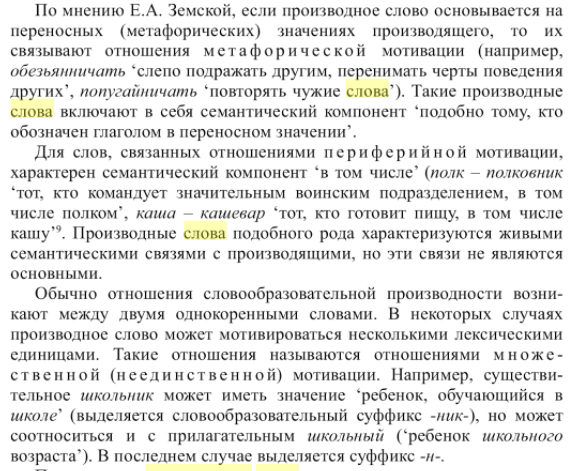 Между производными и производящими существуют следующие основные виды отношений:производное  слово и по семантике, и по форме сложнее производящего   (например, в паре слов плак/а/(ть) → рас/плак/а/(ть)/сяпроизводное по форме сложнее, чем производящее, а по семантике они имеют равную сложность (например, в парах слов син/(ий) → син/ев/(а) и табурет/(Ø) → табурет/к/(а)3) производное и производящее имеют равную сложность по форме, а по смыслу производное сложнее производящего (например, в парах слов изол/ирова/(ть) → изол/ятор/(Ø)4) производное и производящее имеют равную сложность и по форме, и по семантике (например, в парах слов чит/а/(ть) → чт/ени[j/(э])Подавляющее большинство производных слов обнаруживает единственно возможную словообразовательную (формальную и семантическую) связь с производящей базой. Однако существуют два особых вида отношений между производными и производящими: 1) отношения расхождения формальной и смысловой производности, 2) отношения многопроизводности. Нарушение единства формальной и смысловой связи производного и производящего слов происходит в результате использования при деривации готовых структур, семантически не связанных с производным словом. Так, наречия по-собачьи («так, как делает собака») и воздушно («легко, как воздух») по семантике ближе соответствующим существительным собака и воздух. Формально наречие по-собачьи произведено на базе притяжательного прилагательного собачий («такой, который принадлежит собаке»), а наречие  воздушно – на базе относительного прилагательного воздушный («такой, который имеет отношение к воздуху»). Таким образом, при семантической выводимости наречий от имён существительных обнаруживается их структурная обусловленность именами прилагательными. В подобных случаях зачастую обнаруживается пропуск одного звена в словообразовательной цепочке. Подобным образом, минуя одну из ступеней деривации (глагольную), образуются слова на -ствующий и -ованный (например, фашист → фашиствовать (отсутствует в языке) → фашиствующий, купе → купировать (отсутствует в языке) → купированный). Характерно, что этот тип чересступенчатого словообразования особенно широко развит в терминологии. Многопроизводный дериват семантически и структурно обусловлен не одной, а двумя и более производящими базами. Так, например, отношениями многопроизводности характеризуется производный глагол модничать, который семантически и структурно соотносится одновременно с несколькими однокорневыми словами: 1) мод(а) → модничать («следовать моде»); 2) модный → модничать («быть модным человеком, следовать модным тенденциям»); 3) модник → модничать («быть модником»). В связи с множественностью словообразовательной производности допускается и неоднозначное морфемное сегментирование данного деривата: 1) мод/нича/(ть); 2) мод/н/ича/(ть); 3) мод/нич/а/(ть); 4) мод/н/ича/(ть).Морфологическая и словообразовательная структуры производного слова.Все производные слова в русском языке независимо от морфемного состава включают в себя 2 основных элемента: словообразовательную базу и словообразовательные средства. Словообразовательная база (=мотивирующая база, производящая основа, мотивирующая основа). Производное слово = мотивированное слово.Словообразовательным формантом называется формальное материально выраженное средство, с помощью которого образовано производное слово. Другими словами, определенная часть производного слова, отсутствующая в производящей базе. 

В СРЯ в качестве словообразовательного форманта может выступать отдельная служебная морфема: префикс – поднести, суффикс – лесной, постфикс – стучаться, флексия – золотой, конфиксы – дождаться, безрукий, брататься, осмелиться.Словообразовательная структура производного слова в самом общем виде может быть определена как взаимосвязь двух основных структурных элементов слова, а именно: словообразовательной базы и словообразовательного форманта. 

При словообразовательном анализе производной лексики необходимо учитывать не только внешние формальные особенности составляющих их компонентов, но и семантические взаимоотношения между ними, которые определяют внутреннее содержание производного слова, его семантику. 

Словообразовательное значение – это обобщенное категориальное значение производных слов определенной словообразовательной структуры, которые устанавливаются на основании семантического соотношения производных основ с соответствующими производящими: молоко – молочник – кто торгует молоком, сосуд для молока; сливочник, салатник (салатница), кофейник, чайник, сахарница, солонка. То есть название сосуда по помещаемому в нем предмету, веществу. 

Среди словообразовательных значений принято различать основные, общие значения и более узкие, частные значения, выделяемые в рамках основного. 

Основные значения характеризуются высокой степенью обобщенности, а частные являются более конкретными и относятся к общим как родовые: наименование лиц по действию (учитель, гитарист, велосипедист, машинист, стрелок) – лицо по профессии (учитель, тракторист). Следует отличать словообразовательное и лексические значения слов. Лексическое значение присуще одному слову, а словообразовательные значения характерны для целых групп, рядов, категорий производных слов, однородных в структурном отношении и построенных по определенным словообразовательным моделям: железо – железный, медь – медный, чугун – чугунный – сделанный, изготовлены из того, что названо производящей основой.Словообразовательная и морфемная структуры слова тесно взаимосвязаны. Значительная часть производных слов русского языка характеризуется соотносительной словообразовательной и морфемной структурой, т.е. они совпадают: моряк, танкист, соавтор, выписать. А данных примерах корневая морфема представляет собой основу производящего слова, т.е. является словообразовательной базой соответствующего производного, поэтому словообразовательная структура = морфемной.Часто словообразовательная и морфемная структуры слова существенно различаются. Это имеет место в тех случаях, когда основа производного слова состоит из двух и более морфем: учи-тель – учи-тель-ств-о, но учитель-ство; ус-ат-еньк-ий – усат-енький; взлететь – взлет, уколоть – укол. 

Иногда в качестве словообразовательного форманта выступает несколько служебных морфем: под-снеж-ник, при-школь-ный, банкрот-и-ть-ся. Т.о. словообразовательная структура слова и морфемная – это разные явления. Принципиальное различие между ними состоит в том, что словообразовательная структура слова предполагает наличие в его составе двух непосредственно составляющих элементов: производящей базы и форманта, а морфологическая предполагает наличие в нем минимальных неделимых значимых единиц – корневых и служебных морфем. 

При морфемном анализе все входящие в состав слова морфемы выявляются путем соотнесения этого слова с другими однокоренными словами, а также с другими грамматическими формами.Соотношение понятий членимости и производности. Членимость слова – способность слова распадаться на корень (основу) и аффиксы. 

Все слова РЯ делятся на 2 бол. класса - членимые и нечленимые. К нечленимым относятся, н-р: рагу, жюри, везде. Это неизменяемые непроизводные слова. Все производные неизменяемые слова явл-ся членимыми: вприкуску, наедине. Все изменяемые слова (как производные, так и не производные) относятся к членимым. 

Следует различать понятия членимости слова и членимости основы. 

Как и слова, основы бывают членимыми и нечленимыми. К нечленимым относ-ся основы, содержащие только корневой морф. 

Производность – способность слова иметь на данном истор. этапе производящие слова. 

Производная основа всегда членима (стол-ик, школь-н-ый), а членимые основы не всегда производны (вод-а, доск-а).Или так:
Слова русского языка различаются по строению основы, или морфологическому составу. 
Основы всех знаменательных слов по своему морфологическому составу делятся на две группы: основы непроизводные и производные. Слова вода, гора имеют непроизводную основу, а паводок, пригорок – производную. 
Непроизводная (немотивированная) основа – это единое целое, неразложимое на отдельные морфемы (значащие части); производная (мотивированная) основа – составное единство, членимое на отдельные морфемы. 
Членимость производной основы на значащие части является морфологической особенностью этой основы и отличает ее от непроизводной. Это свойство производной основы наличествует в ней лишь тогда и до тех пор, пока в языке наличествует непроизводная основа, соответствующая данной непроизводной. Основы слов горец, курица, палочка являются производными; они расчленяются на отдельные морфемы потому, что в современном русском языке имеются соответствующие им непроизводные основы гора, куры, палка . Производная основа теряет способность члениться на морфемы и становится непроизводной, если соответствующая ей непроизводная основа исчезает из языка или перестает соотноситься с ней. Так, основы слов палка, лавка, миска утратили членимость на отдельные морфемы, стали в современном языке непроизводными потому, что соотносившиеся с ними в древнерусском языке непроизводные основы пала, лава, миса выпали из словаря современного русского литературного языка. Основы слов мешок, сто, лица, обруч, погост, живот, прелесть также перешли в разряд непроизводных, т.к. перестали соотноситься с имеющимися в современном русском литературном языке непроизводными основами мех, стол, рука, гость, жить, лесть . 
Непроизводная основа, соотносимая с производной, может наличествовать в языке в двух разновидностях: как отдельное слово (в чистом виде) и как отдельная морфема (в связанном виде), сочетающаяся с аффиксами или другой основой. Единицы представления морфологической и словообразовательной структур. Объём понятия «морфология» трактуется в различных концепциях по-разному. Согласно одной из наиболее распространённых точек зрения, морфология изучает структуру значимых единиц языка, по протяжённости не превышающих синтагматического слова (или словоформы). Максимальная единица морфологии — словоформа — является вместе с тем минимальной единицейсинтаксиса.Главное основание для выделения морфологии в качестве особого раздела грамматики — членимость словоформы на меньшие знаковые единицы, называемые морфемами, морфами или монемами: означаемое словоформы членится на меньшие означаемые, а её означающее — на меньшие означающие. Морфология, таким образом, обеспечивает «поморфемное» соотнесение компонентов внутренней (содержательной) стороны словоформы с компонентами её внешней (звуковой) стороны, причём нацеленность морфологии на передачу значений именно служебными элементами (а не корнями) отличает морфологию от лексикологии (в центре внимания которой, напротив, значения корней и целых слов — ср. Лексическое значение слова).Ключом к правильной интерпретации деривата является соотнесение его морфологической и словообразовательной структур: в результате морфологического анализа производится выделение в производном его минимальных составных элементов — морфем; выделенные морфемы соотносятся далее с отсылочной и формантной частями деривата, благодаря чему устанавливается строение каждой из них. Так, морфологический анализ позволяет выделить в слове «мореплаватель» морфемы мор-, -е-, плав-, -а- и -тель, а словообразовательный — определить части мор- и плав-а- как отсылочные, а -е- и -тель — как формантные, что и ведёт к идентификации данного слова как сложнопроизводного образования. Целью словообразовательного анализа можно считать установление отношений словообразовательной производности между дериватом и исходной для него единицей и, следовательно, определение источника мотивации и средств его отражения в структуре деривата, с одной стороны, способов его формального преобразования — с другой, и путей формирования нового значения в данной морфологической структуре — с третьей. Морфемика и морфонология как особые уровни представления структуры производного слова.Морфемика – 1) это раздел языкознания, изучающий систему минимальных, далее неделимых значимых единиц языка – морфем, а также морфемную структуру слов и их грамматических разновидностей (словоформ) и 2) система морфем конкретного языка в их взаимодействии. 
При описании морфемного строя языка исследуются функции морфем, особенности значения морфем, их формальная структура, общие закономерности сочетаемости морфем в составе слова. 
Задачи морфемного анализа конкретного слова заключаются в выяснении, членимо ли данное слово, определении границ между морфемами, выявлении типа каждой из морфем и установлении функциональных связей между морфемами в рамках морфемной структуры слова. 
Морфемика позволяет получить сведения о строении слова, широко используемые в словообразовании и морфологии. 
Морфема – одно из центральных понятий словообразования и морфологии. Морфемы состоят из фонем и для словообразования важны такие явления как чередования звуков. Связь с морфологией – среди частей есть морфемы служащие для образования новых слов и есть морфемы словоизменительные (суф –л- Прош вр.). Объект морфемики – с одной стороны – это сами морфемы, их речевые актуализации – морфы, а с другой стороны слово, как последовательность морфем, словоформа и основа слова. Морфема – это абстрактная единица языковой системы, минимальная значимая часть слова. В языке нет единицы меньше чем морфема, которая обладает значимостью. Морфема м.б. представлена несколькими алломорфами (потолок – корневая морфема, м.б. представлена: потолок, потолка, потолочный - аломорфы). Совокупность морфов одной и то же морфемы называется алломорфами, они д. передавать одно и тоже значение, выполняют одну и ту же функцию в слове, но имеют отличие в фонемном составе. Морфема м. иметь варианты. Алломорфы необходимо отличать от вариантов морфем. А. – не м. заменять друг друга в одном и том же слове (вода, воде, обезвоженный); варианты всегда взаимозаменяемы (водой – водою, ранёхонько - ранешенько). 
Морфонология – раздел языкознания, изучающий связи между фонологией и морфологией, т.е. использование фонологических средств в словоизменении и словообразовании. Задача морфонологии установить: а) фонемный состав морфем разных видов; б) правила соединения морфем в слове, т.е. условия взаимопоиспособления морфем при их объединении; в) порядок следования морфем. 
При образовании производного слова нередко происходит взаимоприспособление соединяющихся морфов. По законам русского языка на границе морфем не все сочетания звуков допустимы. На границе морфем (морфемном шве) может происходить четыре вида явлений: 1) чередование фонем (конец одного морфа изме-няется, приспосабливаясь к началу другого); 2) интерфиксация - между двумя морфами вставляется незначимый (асемантический) элемент – интерфикс; 3) наложение (или интерференция) морфов - конец одного морфа объединяется с началом другого; 4) усечение производящей основы - конец производящей основы отсекается и не входит в производное слово. Морфонология изучает чередования фонем, обусловленные их грамматической (морфонологической) позицией. Такие чередования следует отличать от чередований звуков, обусловленных их фонетической позицией. Чередования фонем, определяемые грамматическими позициями, называют грамматическими (или морфонологическими, морфологическими). Все эти названия передают особенность данных чередований – независимость от современных фонетических условий. В результате грамматических чередований изменяется фонемный состав слова, а в результате позиционных фонетических изменений состав фонем в слове не меняется. 

Непременный признак чередований - повторяемость, поскольку нельзя говорить об обусловленности какого-либо различия в фонемном составе грамматической позицией, если такое различие встречается всего лишь один раз. Следовательно, единичность, неповторяемость противоречит самой сущности явления чередования.Определение ономасиологической структуры производного слова. Понятия ономасиологического базиса, ономасиологического признака и ономасиологической связки.Ономасиологическая структура характеризует производное слово как единицу номинации со специфическим строением.Вслед за М. Докулилом, Е.С. Кубрякова выделяет ономасиологический базис и ономасиологический признак, полагая, что такое объединение обособляет производные единицы от непроизводных. Однако, в отличие от М. Докулила, репрезентация компонентов ономасиологической структуры оценивается Е.С. Кубряковой не как двухчленное, а как трехчленное образование: эта структура строится на приписывании определенного ономасиологического признака ономасиологическому базису с помощью ономасиологической связки, поскольку именно ономасиологическая связка определяет тот тип отношений, который фиксируется в данной ономасиологической структуре между ее базисом и ее признаком.

Словообразовательная морфемика.    Морфемика:морфемный строй языка, совокупность вычленяемых в слове минимальных двусторонних единиц языка (морфем);раздел науки о языке, изучающий типы и структуру морфем, их отношение друг к другу и слову в целом.Основные объекты исследования морфемики – морфемы, их линейные сочетания с точки зрения семантики, стилевой и функциональной направленности, формальной выраженности / невыраженности, сочетаемости друг с другом, способности основ вычленять в своем составе регулярные / нерегулярные / уникальные значимые отрезки (см. с. 3 Глоссарий).Основной тип анализа слова в морфемике – морфемный (морфологический), предполагающий вычленение в слове (словоформе) всех составляющих его морфов (т.е. определение морфемной структуры слова, границ между морфами, их видов с точки зрения наличия / отсутствия «внешней формы»), установление их значений и функций. Правильное выделение морфов возможно лишь на основе двустороннего сопоставления данного слова в определенной форме с однокоренными и одноструктурными лексемами. Такой вид анализа называют еще и разбором слова по составу (схему и примеры полного морфемного разбора см. в Приложении 1).Морфологическое словообразование. В основе его – преобразование исходных лексических единиц в новые слова путем прибавления различных аффиксов или усечения элементов исходной единицы (актер – актр-ис(а), стоять – у-стоять, красит – красить-ся, камень – о-камен-е(ть), син(ий) – синь, обвесить .. обвес). Границы морфологического словообразования широ- ки. В нем представлены такие продуктивные способы образования новых слов, как суффиксальный, префиксальный, постфиксальный, смешанные (префик- сально-суффиксальный, префиксально-постфиксальный, суффиксально- постфиксальный и др.), фонетико-морфологический (бессуффиксальный). По- давляющее большинство русских производных лексем образовано этими спо- собами.Морфема как минимальная значимая единица языка: знаковая природа и функции морфемы, ее своеобразие в системе уровневых единиц языка (дифференциальные признаки морфемы в ее соотношении с фонемой, словом, предложением).Морфема (от греч. morphe - форма) - минимальная значимая часть слова (см. 3-4 Глоссарий). Например, слово красноватый в форме им. п. муж. рода ед. ч. содержит три морфемы:  красн-, -оват- и -ый. М. красн- (корень) несёт основное признаковое (цветовое) значение этого слова (то же, что и в словах красный, краснеть, краснота, покраснеть, покраснение, краснуха и др.), М. -оват- (суффикс) имеет значение слабой степени проявления признака (ср.: беловатый, зеленоватый, простоватый и т.п.), М. -ый (окончание) - грамматическое значение муж. рода, ед. ч., им. п. (ср. синий, старый и т. п. с той же М.).Термин морфема ввел Б. де Куртэне (см. с. 5 Персоналии) для обобщенного обозначения видовых понятий вроде «корень», «префик», «суффикс», «окончание» в 1881 году. Он считал морфему дальше неделимым, неразложимым морфологическим элементом языкового мышления  и подчеркивал родовой характер терминаМорфема – абстрактная единица, осознается как инвариант, реализующийся в конкретных вариантах – морфах.морфема – двусторонняя единица языка, т.к. она имеет план выражения (определенный ряд фонем, в том числе и нулевых, например, дом // дома) и план содержания (см. указанное учебное пособие, с. 9).  Дифференциальные признаки морфемы: минимальность, воспроизводимость, повторяемость. Основные признаки морфемы: минимальность, двусторонность, воспроизводимость, способность вступать в синтагматические и парадигматические отношения.  Морфы – конкретные представители морфемы в речи (языке-реализации)Е.А. Земская: морф – наименьшая формальная часть слова, имеющая значение. Дальнейшее расчленение морфа приводит к выделению незначимых величин – фонем. Морфы – конкретные репрезентанты (представители) морфемы, обнаруженные при членении словаМорф, морфа (от греч. morphe - форма),- одна из формальных разновидностей (видоизменений) морфемы, выступающая в разных словах и словоформах. Например, корневая морфема слова ходить выступает в словоформах ходил, ходили, ходики в виде ход'-, в словоформах ход, поход, похода, походка  - в виде - ход-, в словоформах хожу, нехоженый - в виде хож-, в словоформе хаживал – в виде – хаж-, а в словоформах хождение - в виде -хожд'-. Все эти разновидности морфемы -  морфы, именно они могут быть непосредственно вычленены в потоке речи, представляя каждый раз обобщённую единицу – морфему. Такова морфема -ход-/-ход'-/-хож-/-хаж-/ -хожд'-.  Правила отождествления морфемы (идентификации морфов): в одну морфему объединяются морфы, характеризующиеся следующими признаками: 1) тождеством значения, 2) определением формальных различий позицией в словоформе   (до / после определенных классов единиц, т.к. они не могут занимать одну и ту же позицию в словоформе). Последнее явление называется дополнительной дистрибуцией. 3) незначительностью формальных различий. Морфы, отвечающие этим требованиям, называются алломорфами (от греч. alios- другой). Например, заднеязычный корня творог- не может сочетаться с суффиксальным –н- и чередуется с –ж-. пух / пуш – ной, грех – грешной, песок – песочный, любить – люблю, губить – гублю и др.морфема отличается от фонемы (минимальной единицы звукового строя языка, служащей для складывания и различения значимых единиц языка) тем, что является значимой единицей, знаком, у которого есть план выражения (формы) и план содержания (смысла). Сходны морфема и фонема в своей функции: они выступают как строительный материал единиц верхнего порядка (соответственно морфемы и слова). Кроме того, и морфема, и фонема являются минимальными далее неделимыми единицами. При этом они не элементарны. Фонема распадается на ряд дифференциальных признаков (твёрдость / мягкость, переднеязычность / заднеязычность, лабиализованность / нелабиализованность и др.), а морфема – на ряд смысловых компонентов (элементов значения). Так, окончание в глагольной форме сказал-а (учительница сказала) передает следующую информацию: глагольное действие совершалось одним субъектом (значение единичности; ср.: дети читали) женского пола (значение «женскости»; ср.: учитель сказал).Наличие значения сближает морфему со словом. Слово – это звуковой или графический (при передаче на письме) комплекс, оформленный по законам данного языка, одинаково понимаемый людьми, говорящими на этом языке, и обычно выполняющий назывную функцию. Но по ряду признаков морфема четко отличается от слова и предложения:1) морфема – минимальная, далее неделимая значимая единица, а слово не минимальная и может члениться на более мелкие значимые единицы;2) морфема реализует свое значение лишь в составе конкретного слова; вне слова бывает трудно определить не только значение морфемы, но даже ее принадлежность к корням или аффиксам (ср.: истец, лучистый, таксист; иной, тополиный, льдина, разг. рыбина и т.п.); значение и функции слова в меньшей степени являются связанными, не так строго предопределены окружением;3) местоположение морфемы в слове строго фиксировано (дом-ик, но не *ик-дом), тогда как слово обычно может относительно свободно перемещаться в пределах предложения.Различаются слово и морфема и своими функциями. Слово, как уже было сказано, выполняет номинативную функцию: оно называет предметы, явления, отношения. Морфема не является номинативной единицей. Отличается слово от морфемы и своей грамматической оформленностью. Номинативность и грамматическая оформленность позволяют слову быть членом предложения.10. Специфика плана выражения морфемы: возможность материально выраженных и нулевых морфем, критерии установления нулевых морфем. Свойство формального видоизменения (альтернирования) материально выраженных морфем. По признаку обязательность / необязательность в слове морфемы делятся на корневые и аффиксальные. Признак обязательности характерен для корней. Аффиксальные морфемы являются факультативными частями слова. Имеются слова без аффиксальных морфем: я, ты, здесь, вчера, там, но нет ни одного слова, в котором не было бы корня. Е.А. Земская пишет о том, что иногда аффиксальные морфемы используются самостоятельно: Поменьше употребляй всяких измов (Из разговорной речи); Никакому «псевдо» не должно быть места в искусстве (Из газет); но тут же оговаривается: «В этих контекстах аффиксы перестают быть аффиксами, они превращаются в корни и употребляются в роли существительных».Словообразовательные аффиксы могут быть не выражены каким-либо звуком или комплексом звуков. Такие аффиксы называют нулевыми.Нулевая морфема – это отсутствие аффикса в какой-либо форме, противопоставляемое положительно выраженным аффиксам в других формах той же парадигмы. Так, в форме повелительного наклонения поставь выделяется нулевой суффикс.Значение нулевых аффиксов может быть различным, т.е. существуют омонимичные нулевые аффиксы. Например, в морфологии в словоформах думал-ø, брат-ø выделяем такие нулевые аффиксы: в первом слове - ø показатель мужского рода и единственного числа (ср. формы с материально выраженными аффиксами жен. и ср. р. – думал-а, думал-о и аффиксом мн.ч. – думал-и); во втором -ø – показатель именительного падежа единственного числа.Существование нулевых морфем было обосновано И.А. Бодуэном де Куртенэ. Чтобы выявить нулевой суффикс, нужно руководствоваться рядом правил. Они таковы:1. Нулевой суффикс должен быть синонимичен материальному суффиксу. Например: бег# – бегство (опредмеченное действие), синь# – синева (опредмеченный признак), безлист#ый – безлистный. Таким образом, при выделении нулевых словообразовательных аффиксов необходимо учитывать строение всей словообразовательной системы данного языка, так как фон для выделения слов с нулевыми аффиксами.2. Нулевой суффикс имеет только мотивированное слово. Ср.: шум# (шуметь) и гам (немотивированное). Наряду с рассматриваемым словом обязательно должно быть однокоренное слово, более простое по смыслу, которое могло бы быть производящим для анализируемого в том случае, если бы деривационное значение последнего выражалось ненулевым аффиксом. Подсказать, что в слове есть нулевой суффикс, может конверсия: если производное слово относится к другой речи, чем мотивирующее, и при этом ничего не прибавилось к мотивирующему слову, следует говорить о нулевом суффиксе. Например: золото → золот#ой.11. Специфика плана содержания морфемы: функциональная значимость морфемы, стратификация языковых значений в морфемной структуре слова.При определении морфемы обычно учитывается наличие у нее внешней формы, или плана выражения, с одной стороны, и значения, или плана содержания, - с другой. Это говорит о знаковой природе морфем, которые выражают определенные значения (внутренняя форма, план содержания) и обладают материальной (звуковой) формой (внешняя форма, план выражения). 
План содержания морфемы 
Слово как основная единица языка состоит из значимых частей, или морфем: стол-ик-П, под-окон-ник-П, при-школь-н-ый, пере-пис-ыва-ть-ся. При сопоставлении данных слов с другими, более простыми по составу однокоренными словами нетрудно убедиться, что каждая из выделенных в них частей выражает то или иное значение: стол (предмет), -ик- (маленький) в контексте Бабушка подарила годовалой внучке голубой столик с устойчивым стульчиком. Ср .: Им был приобретен стол красного дерева на шесть персон. О цене этого столика можно было только догадываться. В последнем контексте суффикс -ик- словоформы столик выражает форму не объективной, а субъективной оценки и не несет на себе значение реальной уменьшительности. 
Отметим, что значение морфем не является автономным и не может приравниваться к лексическому значению слова. Свою значимость морфы и морфемы реализуют только в процессе образования слов и словоформ, частями которых они становятся. Например, суффикс -и- в отдельности от слова не несет семантической информации, а в слове утюж-и-ть этот суффикс характеризуется значением действия. 
Наличие значения у морфемы принципиально отличает ее от фонемы и слога и сближает со словом и предложением. стратификация языковых значений в морфемной структуре слова???? Не нашла12. Основания классификации морфем.По позиции в слове противопоставлены корни и аффиксы.По наличию значения морфемы делятся значимые (содержат лексическое, грамматическое или словообразовательное значение) и асемантичные (не имеют значения и служат для соединения морфем). От аффиксов, имеющих ГЗ, ЛЗ, СЗ эти асемантичные сегменты структуры слова отличаются тем, что не имеют никакого значения, а необходимы только для морфонологи-ческого оформления (фонемного оформления морфемы). По роли в слове: обязательные, корневые морфемы, содержащие основное лексическое значение и аффиксальные, факультативные, некорневые, имеющие дополнительные лексические и грамматические значения.
Корень – морфема, являющаяся центральным элементом в морфемной структуре слова, предопределяющим его лексическое значение; это общая часть родственных по лексическому значению слов, называемых однокоренными.
Аффикс – противопоставленная в слове корню служебная морфема, способная уточнять и конкретизировать лексическое значение слова или выполнять в слове определенные грамматические функции.
Различие между корнями и аффиксами проводится по ряду признаков:
1. Корень – центральный и обязательный элемент морфемной структуры слова; аффикс – периферийная и факультативная морфема; нет ни одного слова без корня, зато множество слов не имеют аффиксов
2. Корень не может не иметь значения, аффикс – может
3. Корневые морфемы обычно не закреплены за теми или иными частями речи, тогда как аффиксы обычно соотносятся со словами вполне определенных частей речи
4. Корней в языке значительно больше, чем аффиксов
5. Перечень корней открыт для пополнения новыми морфемами, новые же аффиксы в языке практически не появляются, их список закрыт
6. В тексте корневые морфемы встречаются реже, чем аффиксальные
7. Корневые морфемы в среднем длиннее, состоят из большего количества фонем, чем окааффиксальные, которые нередко представлены одной фонемой
8. Аффиксы могут быть нулевыми, корни – никогда

Корни бывают:
1. Свободные (могут сами по себе составлять основу слова – сын, петь, синий), но могут употребляться в сочетании со словообразовательными аффиксами (усыновить, перепевать, синеватый)
2. Связанные (всегда используются в сочетании со словообразовательными аффиксами - обуть, разуть, прибавить, убавить, палец, беспалый)
Аффиксы бывают:
1. Словоизменительные (с их помощью образуются грамматические формы слов – жить - живут)
2. Словообразовательные (служат для образования новых слов, для формирования их основ – прожить – житель)

По характеру формального выражения противопоставлены:
1. Аффиксальные морфемы, материально выраженные той или иной последовательностью фонем или одной фонемой (сестрами, читала)2.не выраженные графически, но выраженные фонетически: истории[]]-я(а), листь[]]-я(а), предчувствии[]]-е; такой способ выражения имеют только суффиксы;
3. Нулевые аффиксы, материально не выраженные (брат, читал)По функции (по участию в слово- или формопроизводстве) могут быть словообразовательные, формообразующие и словоформообразующие.Благодаря лексической и грамматической семантике аффиксов, они могут участвовать в производстве новых слов и в производстве новых форм одного и того же слова. Формообразующие (добрый - добрее, делать - сделать), словообразующие (автор - соавтор, учить - учитель) и словоформообразующие (писать - переписать).6. По продуктивности использования аффиксы могут быть продуктивными и непродуктивными. Продуктивные аффиксы участвуют в современном слово- и формообразовании. Так, например, суффикс инфинитива -ть является продуктивным, новые появляющиеся глаголы образуются именно с этим суффиксом: инвестировать, президентствовать. Непродуктивные аффиксы перестали участвовать в образовании слов и грамматических форм. Непродуктивным является, например, суффикс инфинитива -ти, новые модели глаголов не образуются с этим суффиксом.По воспроизводимости (повторяемости) аффиксы могут быть: регулярными и нерегу- лярными.Регулярные аффиксы аффиксы повторяются регулярно в одних и тех же моделях словообразования (глупый — глупость, нежный — нежность, святой — святость) или в одних и тех же формах слов: в окончаниях глаголов 1-го спряжения: -у (-ю), -ешь, -ет, -ем, -ете, -ут (-ют) и 2-го спряжения: -у (-ю), -ишь, -ит, -им, -ите, -ат (-ят); в суффиксах имен существительных: -чик, -щик, -ник, -тель, -ость и мн. др.;Нерегулярные аффиксы - это суффиксы и окончания, которые встречаются лишь в отдельных словах. Например, это окончания глаголов типа: -м (ем, дам, создам), -шь (ешь, дашь, создашь), -т (ест, даст, создаст); приставка па- в современном русском языке употребляется в составе немногих слов: пасынок, паводок, падчерица, пагуба. К нерегулярным аффиксам относятся все унификсы. Все уникальные и нерегулярные аффиксы являются непродуктивыми. Среди регулярных аффиксов есть продуктивные и непродуктивные. Например, суффикс -ич- в названиях жителей городов - регулярный (москвич, костромич, вятич, пскович, вязьмич и др.). Однако он давно не образует новых слов. Это непродуктивный аффикс.13. Морфемный анализ слова: принципы и процедуры его проведения. Морфемный анализ – это выделение в слове всех живых с точки зрения синхронного словообразования морфем. Его цель – установить, из каких морфем состоит слово. Морфемный анализ применим к любой части словоформы, но от того, какая часть слова в данный момент рассматривается, зависит выбор метода, с помощью которого этот анализ следует производить. Однако во всех случаях методика морфемного анализа предполагает сопоставительный метод, ибо сама по себе членимость слова в любой его реализации (словоформе) является результатом отношения с другими словами и формами. Для правильного членения слова на морфемы необходимо знать, что с чем сопоставлять и сравнивать, многие ошибки при морфемном анализе связаны с неправильным выбором объекта сравнения.В основе морфемного анализа лежат четыре принципа:1. Сопоставление словоформ одного и того же слова для выделения формообразующих формантов.2. Выделение корневой морфемы осуществляется путём подбора родственных слов.3. Выделение аффиксальных морфем производится с помощью подбора одноструктурных слов, т.е. слов с одинаковыми аффиксами, имеющими одинаковое значение.4. Необходимость учёта словообразовательной структуры слова для уточнения морфемных границ в слове.Кроме названных принципов нельзя забывать о правиле йотированной буквы, которое гласит, что йотированные буквы на стыке морфем в положении после гласной буквы, разделительного мягкого знака обозначают фонему /j/, которая принадлежит предшествующей морфеме, и гласную фонему, которая принадлежит последующей морфеме. Например: веселье – основа весельj-, флексия -о. Исключение составляет лишь окончание творительного падежа множественного числа -ю имён третьего склонения: печь-ю, тень-ю.Что касается порядка, в котором следует проводить морфемный анализ, то предлагается начинать с грамматической части слова (с конца), но при переходе к анализу лексической основы удобней начинать с выделения корня и дальнейшего последовательного поморфемного членения.Таким образом, при морфемном анализе состава слова нужно:1) установить принадлежность данного слова к определенной части речи, выделить окончание и определить его значение;2) найти и охарактеризовать основу слова по степени ее членимости;3) определить корень слова, приведя два-три родственных слова;4) выделить в основе слова суффикс; привести одно-два одноструктурных слова с тем же суффиксом, охарактеризовать его значение;5) выделить в основе слова приставку; привести одно-два одноструктурных слова с той же приставкой, охарактеризовать ее значение.Определение производящей основы слова и способа словообразования не входит в задачи морфемного анализа. Это уже область словообразовательного анализа состава слова, характеристика которого будет дана несколько позже.14. Опрощение как ведущий процесс исторических изменений морфемной структуры производного слова: содержание, причины и функции. Морфемный состав слова не является чем-то раз и навсегда сложившимся, неизменным и застывшим. На протяжении столетий состав многих слов претерпевает более или менее значительные изменения; Наиболее существенными из этих изменений являются опрощение, переразложение, усложнение.Понятие опрощения введено В.А. Богородицким. Опрощением называется такое изменение словообразовательной структуры слова в ходе исторического развития языка, при котором производная основа, ранее членившаяся на морфемы, превращается в нечленимую, непроизводную основу.В результате опрощения значение отдельных морфем в структуре слова утрачивается, и они сливаются в одну нечленимую основу. Превращение ранее производной, мотивированной основы слова в непроизводную, немотивированную составляет существо процесса опрощения. Так, в словах вкус, забыть их прежний морфемный состав (в-кус, за-бы-ть) уже не ощущается, и приставки в их словообразовательной структуре не вычленяются.Благодаря опрощению словообразовательная система языка пополняется новыми словами с непроизводными основами, которые утрачивают отношения мотивации с прежними родственными словами (ср.: кус-а-ть, кус-ок; у-бы-ть, при-бы-ть) и служат базой для образования новых гнезд родственных слов, например: вкус — вкус-н-ый, вкус-н-о; забы-ть – забы-в-чив-ый, забы-в-чив-ость,Существует несколько причин, вызывающих процесс опрощения морфемного состава слова:1. Выпадение из современного словарного состава слов с производящей основой затемняет словообразовательную структуру других слов, делает нечленимой их основу. Так, исчезновение слова перст – «палец» из лексической системы языка содействовало тому, что основы слов наперстоки перстень стали осознаваться как непроизводные.2. Деэтимологизация, т.е. нарушение или «забвение» семантических и словообразовательных связей между словами с производными и производящими основами приводит к тому, что слова с производными основами утрачивают морфемную членимость. Так, значение слова мешокранее неизменно связывалось с существительным мех, обозначавшим необходимый материал для изготовления мешков. Это слово воспринималось как производное от существительного мех и имело членимую основу: меш-ок. Последующее изменение материала для изготовления мешков привело к утрате словообразовательной связи слова мешок со словом мех, и оно стало осознаваться как слово с нечленимой основой. Это случаи полной деэтимологизации. Имеет место также неполная деэтимологизация, когда опрощение не происходит: добавить, прибавить, добавление.3. Различные фонетические изменения в ходе исторического развития языка затемняют словообразовательную структуру многих слов, способствуют превращению производных основ в непроизводные. Так, слово обязать – «заставить» возникло из древнерусского объвязать.После выпадения в древнерусском языке редуцированного гласного в этом слове произошла ассимиляция звуков [б'] и [в'] (а именно уподобление второго звука первому), в результате чего приставка, об- слилась с корневой морфемой. Основа этого глагола стала непроизводной: обяз-а-ть. В слове затхлый (задхлый) произошла ассимиляция звуков [д] и [х] (а именно: уподобление первого звука второму по глухости), в результате чего смысловые и словообразовательные связи этого слова со словом задохнуться оказались «затемненными», утраченными. Приставка за- в слове затхлый уже не выделяется, и основа этого слова превратилась в непроизводнуго.Опрощение в структуре русских слов может иметь место в трех позициях:1) между корнем и приставкой: су-тк-и → сутк-и (ср.: тк-а-ть, с-тык);2) между корнем и суффиксом: пал-к-а → палк-а;3) между корнем и окончанием: хот-я (деепричастие, вычленяется суффикс -я), хотя (союз). Деепричастие хотя возникло в свою очередь от краткого причастия настоящего времени в древнерусском языке – хот-я (в застывшей форме именительного падежа).15. Переразложение как ведущий процесс исторических изменений морфемной структуры производного слова: содержание, причины и функции.Переразложением называется историческое изменение словообразовательной структуры слова, заключающееся в перемещении границ между морфемами в результате перехода одного или нескольких звуков из состава одной морфемы в состав другой соседней.Этот процесс был открыт И. А. Бодуэном де Куртенэ в конце XIX в. Изучая историю индоевропейского склонения, И.А. Бодуэн де Куртенэ открыл закон «сокращения основ в пользу окончаний», который состоит в том, что в процессе исторического развития конечные гласные основы («тематические гласные») отошли к падежным окончаниям, т.е. граница между морфемами основы и окончания стала проходить в ином месте.К переразложению основ очень часто приводят различные виды аналогии, под которой разумеется уподобление форм одного слова формам другого, грамматически родственного. В силу аналогии малопродуктивные типы слово- и формообразования уподобляются продуктивным типам слов и форм, теряя при этом производный характер или прежнюю членимость на морфемы. Ряд форм современного русского литературного языка обязан своим происхождением действию аналогии.Так, например, окончания имен существительных мужского и среднего рода -ом, -ами, -ах (дом-ам, сел-ам, дом-ами, дом-ах, сел-ах)возникли под действием аналогии соответствующих форм имени существительного женского рода (книг-ам - стол-амвместостол-ом; ср. сохранившуюся форму в наречииподелом). Результатом такой аналогии явилось переразложение основы (книгамвместокнига-м). Слово отворить, образованное от корнявор-(ср.ворота, воротник- сторож у ворот) посредством префиксаот-, подвергалось влиянию словатворить. Аналогияотворить - творитьпривела к тому, что основа словаотворитьподверглась переразложению и осмыслялась как образование с приставкойо-. В результате такого переосмысления основы (о-творить) возникла в языке новая, самостоятельная база словообразования (ср.за-творить, при-творить, рас-творитьи т.д.).Процесс переразложения характеризуется направленностью слева направо. В словообразовательной структуре русских слов переразложение возможно в следующих случаях:1. Между приставкой и корнем: сън-я-ти (древнерусское) и с-ня-ть (современное), т.е. звук [н'] перестал быть конечным звуком приставки (сън'-) и «отошел» к корневой морфеме глагола.2. Между суффиксами в основе слова: лен-т-яй-ٱ → лен-тяй-ٱ. В результате утраты в лексической системе слова с производящей основой лен-т-а— «ленивый человек» произошло перераспределение звуков в морфемном составе этого слова, а именно звук [т] перестал осознаваться как самостоятельный суффикс и соединился с последующим суффиксом в одно целое. Новые суффиксы, образующиеся благодаря этому, часто называют сложными или составными.Так, на базе ряда производных существительных со значением лица, образованных при помощи суффикса -ик от основ прилагательных с суффиксом -н- (например, умн-ый человек. - умн-ик, глазн-ой врач,-глазн-ик), отрезок -ник стал восприниматься как целостный суффикс, так как соответствующие существительные могут быть истолкованы и как производные от существительных: умник – 'человек большого ума', глазник - 'врач, который лечит глаза'. С помощью суффикса -ник образуются имена лиц непосредственно от основ существительных: колхоз - колхозник.Основы слов горячность, живность с точки зрения живых словообразовательных связей выделяют суффикс -ность(а не-ость), так как прилагательные, от которых эти основы образованы (горячный, живный), в современном языке неупотребительны. Суффикс-ностьявляется производным по отношению к суффиксу-остьи представляет сочетание суффикса-н-, отсеченного от основы прилагательного, и суффикса-ость. В основе слова уди-лище выделяется суффикс-лищ-, включающий в свой состав суффикс-л-, принадлежащий словуудило, которое в современном языке утрачено (ср.городище, сборище).3. Между суффиксом и окончанием: пише-ши (древнерусское) и пиш-ешь (современное). Конечный гласный основы в подобных глаголах перешел в состав окончания. В этом случае переразложение связано с тем, что окончания, часто употребляясь в сочетании с предшествующими им звуками основы, стали ассоциироваться совместно с этим повторяющимся с ними звуком или комплексом звуков.Таким образом, процесс переразложения основ обогащает язык новыми словообразовательными аффиксами и новыми словообразовательными моделями, которые с течением времени становятся продуктивными. Таким путем чаще всего образуются новые суффиксы: -ность (сущность), -инк- (пыл-инк-а), -очк- (кост-очк-а), -нича- (сто-ляр-нича-ть), гораздо реже приставки(недо-, небез-, обез-)как результат слияния двух приставок(недо-смотреть, небез-дарный, обез-волеть).16. Вопрос о сущности и причинах усложнения.В результате усложнения морфемной структуры слова появляются новые мотивирующие слова, а также новые слова, в которых повторяются отдельные компоненты структур. Например, ранее нечленимые лексемы автомобиль, телевизор становятся членимыми с появлением слов электромобиль, звуковизор, телебашня.Во всех случаях усложнения наблюдается ремотивация (оживление внутренней формы слова). В ходе ремотивации устанавливаются отношения мотивированности, которые в дальнейшем могут перерасти в словообразовательные отношения. Именно через усложнение к нам пришли «заимствованные афииксы» - суффиксы –аж, -ист, изм, -тор, -ациjа.Причины: Установление семантико-словообразовательных (мотивационных) связей либо между родственными заимствованными словами (фр. рафин-ад стало членимым с появлением рус. рафинировать), либо между заимствованием и и русским словом (польск. фляж-к-а – под влиянием русских словообразовательных пар типа дорог-а – дорож-к-а появляется слово фляг-а, и заимствованное становится членимым и производным)Обратная деривация, приводящая к появлению производных. более простых по структуре (невдомек---вдомек, в-дребезги----дребезги, лягушка----лягуха), или равных по составу, но с другими аффиксами (выпуклый----в-пуклый)17. Словообразовательная морфонология как раздел языкознания.Морфонология – раздел языкознания, изучающий связи между фонологией и морфологией, т.е. использование фонологических средств в словоизменении и словообразовании. Задача морфонологии установить: а) фонемный состав морфем разных видов; б) правила соединения морфем в слове, т.е. условия взаимопоиспособления морфем при их объединении; в) порядок следования морфем.При образовании производного слова нередко происходит взаимоприспособление соединяющихся морфов. По законам русского языка на границе морфем не все сочетания звуков допустимы. На границе морфем (морфемном шве) может происходить четыре вида явлений: 1) чередование фонем (конец одного морфа изме-няется, приспосабливаясь к началу другого); 2) интерфиксация - между двумя морфами вставляется незначимый (асемантический) элемент – интерфикс; 3) наложение (или интерференция) морфов - конец одного морфа объединяется с началом другого; 4) усечение производящей основы - конец производящей основы отсекается и не входит в производное слово.Морфонология изучает чередования фонем, обусловленные их грамматической (морфонологической) позицией. Такие чередования следует отличать от чередований звуков, обусловленных их фонетической позицией. Чередования фонем, определяемые грамматическими позициями, называют грамматическими (или морфонологическими, морфологическими). Все эти названия передают особенность данных чередований – независимость от современных фонетических условий. В результате грамматических чередований изменяется фонемный состав слова, а в результате позиционных фонетических изменений состав фонем в слове не меняется.Непременный признак чередований - повторяемость, поскольку нельзя говорить об обусловленности какого-либо различия в фонемном составе грамматической позицией, если такое различие встречается всего лишь один раз. Следовательно, единичность, неповторяемость противоречит самой сущности явления чередования.18. Основные морфонологические процессы в структуре русского производного слова. Чередования фонем, их структурная классификация и системная нагрузка. Вопрос о продуктивности морфонологического чередования.Морфонологические процессы -  Явления, наблюдающиеся при образовании производных слов:1) чередование фонем на морфемном шве и внутри корня: луг – лужайка (г//ж); стекать – сток (е//о);  2) усечение производящих основ: покрасить – покраска (и усекается);  3) интерфиксация (появление асемантических прокладок на стыке производящей базы и аффикса):легенда – легендарн(ый) – прокладка ар;  4) наложение морфов, устраняющее повторы фонем и их сочетаний на морфемном шве: такси – таксист – наложение на и суф. -ист;  5) перемещение ударения и изменение акцентологической характеристики слова: а́рфа – арфи́ст.Чередования фонем:Чередования согласныхЧередования в морфах основы на морфемном шве.Для русского словообразования наиболее характерны чередования на морфемном шве корня (или основы) и суффикса: друг-друж-б-а, кусок-кусоч-ек. Эти чередования распространяются на согласные фонемы и имеют регрессивное направление, т.е. последующая морфема вызывает изменение в предшествующей. В русском словообразовании имеются суффиксы чередующиеся и нечередующиеся. К чередующимся суффиксам (т.е. к суффиксам, вызывающим чередования) относится, например, суффикс существительных -'онок/-'ат(а), служащий для образования названий невзрослых существ. Он вызывает чередования: заднеязычные/шипящие, д/ж, д'/ж, парные твердые согласные/парные мягкие: волк - волч'-онок, верблюд - верблюж-онок, медведь - медвеж-онок, тигр - тигр'-онок, слон - слон'-онок, лев - льв'-онок, орел - орл'-онок, повар - повар '-онок и т.д. Примером нечередующих суффиксов может быть суффикс относительных прилагательных -ов-: парк - парк-ов-ый, воск - воск-ов-ой, апель-син - апельсин-ов-ый.Суффиксы, совпадающие по форме, но различные по значению, как правило, ведут себя в отношении чередования одинаково, т.е. вызывают одни и те же чередования. Ср. производные с суффиксом -ин(а) от основ на заднеязычные, имеющие значения: а) увеличительности; б) единичности; в) вида мяса. Например: а) -волк - волч-ина, носорог - носорож-ина, бульдог - бульдож-ина; б) урюк - урюч-ина, горох - горош-ина, жемчуг - жемчуж-ина; в) белуга - белуж-ина, сев-рюга - севрюж-ина, собака - собач-ина. Во всех образованиях, независимо от того, каково значение производных, обнаруживаются одни и те же чередования: г/ж, к/ч, х/ш.Так же как и другие морфонологические явления, чередования могут быть продуктивными и непродуктивными. Наиболее продуктивны следующие виды чередования согласных: парные твердые согласные с мягкими (н/н' с/с', т/т', д/д': слон – слон'-онок, лиса – лис'-онок, кот – кот'-ище); заднеязычные с шипящими (г/ж, к/ч, х/ш: нога – нож-ища, песок – песоч-ек, мох – мш-ист-ый). Кроме продуктивности следует учитывать распространенность чередований, т.е. их широкую или узкую представленность в явлениях словообразования. Названные выше типы чередований широко распространены.К непродуктивным и малораспространенным относятся чередования ц/ч (отец - отеч-еский; например, отеческая забота), д/ж (верблюд – верблюж-атина, медведь – медвеж-онок), с/ш (черкес – черкеш-енка); з/ж (князь – княж-еский) и некоторые другие.Ряд чередующихся фонем, выступающих в алломорфах одной морфемы, называется морфонемой. Понятие морфонемы служит объединению различных морфов в одну морфему.Не все представители морфонемы равноправны. Об этом свидетельствует то обстоятельство, что не все члены чередующегося ряда могут занимать любые грамматические позиции.Основным представителем морфонемы считать тот член, из которого можно легче всего предсказать все остальные члены чередовательного ряда. Например, можно ли в парах т/ч и к/ч считать ч основным представителем морфонемы в каждой чередующейся паре? Нет, так как ч, входя в два ряда чередований, может <предсказать> нам в качестве своих <сочередователей> и т, и к, тогда как г и к однозначно предсказывают ч. Следовательно, основными членами этих морфонем являются т и к.Исходя из сказанного, можно сделать вывод, что перед чередующими суффиксами морфонема выступает в слабом (не основном) виде, а перед нечередующимися в сильном (основном).Для словообразования характерна направленность чередований от основного (или более сильного) члена морфонемы к более слабым ее представителям, т.е. производящая основа обычно содержит основной (или более сильный) член морфонемы, а производная - более слабый: друг - дружить - дружба, сухой - сушь - сушить, волк - волчица - волчонок, медведь - медвежонок. При этом в ряду чередующихся фонем, являющихся членами одной морфонемы, из пары согласных, коррелятивных по твердости / мягкости основным является твердый.Чередования в морфах основы не на морфемном шве.Этот вид чередований согласных для русского словообразования малохарактерен. Он представлен несколькими непродуктивными или малопродуктивными чередованиями почти не существенными для живого русского словообразования типа жать – жму, жать – жну, понять - понимать.Чередования гласныхЧередования гласных для русского словообразования менее характерны, чем чередования согласных. В русском словообразовании значительную роль играет лишь чередование гласный/нуль звука, встречающееся «внутри» корневых и на границе аффиксальных морфов: лоб-ó – лøб-ище, сон-ø - сøн-иться, лев-ø - лøв-ица, орел-ø - орøл'-онок; сын-ок-ø - сын-ø-к-а, саратов-ец-в - Саратов-ø-ц-а, прыж-ок-в - прыж-ø-к-а; во-бøра-ть - выберем, ото-бøрать - от-берем. Во всех случаях чередование гласный/нуль звука вызывается структурой соседнего морфа справа (т.е. направление чередования регрессивное) – гласный сохраняется, если в соседнем морфе представлен нуль звука; нуль звука выступает тогда, когда в соседнем справа морфе имеется гласный.Таким образом, в русском языке существует особая морфонема {гласная/нуль}, играющая важную роль в словообразовании.Чередование в корневых морфемах гласных фонем <о>/<а. продуктивно в образовании форм несовершенного вида глагола с помощью суффикса -ива- - выносить - вынашивает, расспросить - расспрашивает, обусловить - обуславливает. Это чередование не отличается регулярностью, т. е. не распространяется на все случаи образования указанных форм.Продуктивность: Морфонологические чередования, наблюдающиеся на морфемном шве, обладают большим удельным весом в сравнении с чередованиями, происходящими внутри морфов. Из морфонологических процессов на морфемном шве наибольшей продуктивностью и распространенностью отличается чередование согласных, парных по твердости - мягкости. Второе место принадлежит несколько меньшему по частотности чередованию заднеязычных г, к, х и ц с шипящими.19. Освещение вопроса об интерфиксах в современной русистике. Интерфиксация как морфонологический процесс русского словообразования. Виды интерфиксов.Интерфикс - это асемантический компонент между морфемами, который выполняет соединительную фуекцию и не является морфемой.Интерфикация - это средство, которое лблегчает условия сочетания аффикса с мотивирующей основой.Вопрос об интерфиксах в современной науке подняли Винокур, Трубецкой, Реформатский.Винокур относил к интерфиксам соединительные формативы (пароход, языкознание) и тематические формативы (суффиксы глаголов лететь, любить).Теорию разбили Земская, Тихонов, которые относят тематические гласные глаголов и суффиксы основы настоящего/ будущего времени глаголов и "j" к интерфиксам.Однако, не все современные лингвисты признают теорию интерфиксов. К ним относятся Лопатин, Улуханов. Эти авторы  говорят о "сложных суффиксах". Например, кроме суффикса "ск", они выделяют "овск", "инск", "энск" и т.д. (чилийский, перуанский). Кроме суффикса "щик", выбеляют суффиксы "овщик", "льщик" (барабанщик, ныряльщик, крановщик). Шанский признает только один вид интерфиксов - о, э (луноход, сердцеедка). Он считал их специфическими словообразовательными морфемами.И., как морфонологический процесс:Е.А. Земская характеризует интерфиксацию не как способ словообразования, стоящий в одном ряду с суффиксацией и префиксацией, а как одно из морфонологических средств, используемых для соединения морфов в слове. Интерфиксы (как и субморфы) не имеют значения в составе слова. Их функция чисто соединительная, строевая. Между тем и суффиксы, и приставки в составе слова значимы, несут определенную семантическую нагрузку. Когда интерфиксы ставят в один ряд с суффиксальными или префиксальными морфемами, происходит разрушение определения морфемы как наименьшего значимого элемента в составе слова.Об отсутствии значения у интерфиксов свидетельствуют случаи, когда одно и то же словообразовательное значение в одних производных словах выражается без интерфикса, а в других - с его помощью. Ср. производные с интерфиксами -й-, -в-, -л- и без них (сахар-н-ый и кофе-(й)-н-ый, твор-ец и пе-(в)-ец, убеж-ищ-е и вмести-(л)-ищ-е)Типы интерфиксов1. Части слова, находящиеся между мотивированной основой и словообразовательным суффиксом.Шоссе - шоссейный, купе - купейный, тринадцать (три - корень, дцать - суффикс).2. Части слова, соединяющие две основы в сложном слове (о, э).Лесостепь, белозеленый, сердцеед.Другие соединительные элементы (гласные и сочетания звуков) - у/ ух, ох, и.Двуокись, двусторонний, двухярусный; трехмачтовый; пятитонный, сорвиголова, трагикомедия.20. Функции словообразовательной морфонологии. Вопрос о знаковой природе морфонологических явлений. Морфологизация и семасиологизация морфонологических процессов.Морфонология – раздел языкознания, изучающий связи между фонологией и морфологией, т.е. использование фонологических средств в словоизменении и словообразовании. Задача морфонологии установить: а) фонемный состав морфем разных видов; б) правила соединения морфем в слове, т.е. условия взаимопоиспособления морфем при их объединении; в) порядок следования морфем.ФУФУФУФУНКЦИИ:Семасиологизацияа) служит выражению основных типов языковой семантики: наряду с аффиксацией, морфонология – полноценное средство для передачи грамматических значений (разлагать-разложить, промокать-промочить, утомлять-утомить). Нередко морфонология служит для передачи лексических значений (ср: простветить – просвещу кого-то и просвечу рентгеном, омертвление мысли – омертвение ткани – семантическое различие переходности/непереходности, выраженное в глаголах аффиксально: омертветь-омертвить, в отглаг. сущ. выраж. только суффиксально в-вл)  б) на слайдах нетв) участвует в передаче основных компонентов словообразовательного значения: как часть словообразоват. форманта, носителя словообразоват. значения, организующего новые аспекты лексического значения производящего слова, морфонологические  явления дифференцируют эти компоненты, приходящиеся на долю словообразоват. форманта. участвуют и в выражении имплицитных сем (релятивного плана семантики дериватов, ономасиологических связок), что снижает степень идиоматичности производногой лексемы (ср.: отц-ов/ск(ий) – отеч-е/ский)г) семантически дифференцирует фонетически противопоставленные варианты морфемы (ср.: варение ягод – варенье из ягод)Морфологизацияа) отождествление компонентов словообразоват. структуры: отсылочной и формантной частей дериватовб) дифференциация простой (первичной) и производной основв) маркирование производной основыг) участие в структуре словообр. формантад) выявление направления словообр. мотивированности (производности). В структуре слова морфонологическое явление нередко оказывается единственным формальным показателем производности основы (например, при нулевой аффиксации: рябь, гладь, тишь)Знаковая природа морфонологических явлений в самом характере обусловленности явлений морфонологии заложены их знаковые функции: «По своей природе морфонологические явления принадлежат к такому классу явлений, у которых различия в плане выражения сигнализируют о наличии различий и в плане содержания. … При этом, конечно, важна не абсолютная степень формального различия сравниваемых единиц, но самое его наличие, не объясняемое с точки зрения фонологических норм современного языка, но зато связанное в конечном счете с теми или иными содержательными и системными противопоставлениями» [Кубрякова, Панкрац 1983: 16].
21. Соотношение понятий членимости и производности в современной русистике.С точки зрения морфемного строения все слова русского языка делятся на нечленимые и членимые. К нечленимым относятся неизменяемые непроизводные слова. Они состоят только из корня. Таковы наречия типа сюда, туда, везде, там, вчера, теперь и т. п.; безлично-предикативные слова: можно, нельзя, жаль, надо, баста, каюк, капут и т. п.: несклоняемые существительные: бра, кенгуру, авеню, атташе, пианино и т. п.; несклоняемые прилагательные: хаки, беж, комм и т. п.; междометия: цыц!, эй!, уф!, ау1, вон!, тъфу!, ого!, ура!, увы!, ай! и т. п.; звукоподражания: мяу, кукареку, хрю и т. п.; служебные слова: 1) предлоги: над, для, мимо, вдоль, при и т. п.; 2) частицы: даже, ведь, вот, разве, почти, именно и т. п.; 3) союзы: ибо, едва, чтобы, а, но, да, или, если и т. п.: некоторые формы изменяемых слов: исходные формы местоимений: кто, что, я, мы, ты, вы, этот, тот...; инфинитивы на -чь: печь, течь, лечь, влечь и т. п.К членимым относятся все изменяемые непроизводные слова: рек-а, дерев-о. жук-О (ср.: жук-а, жук-у; О — нулевое окончание); смел-ыи. бел-ый; тер-е-ть (ср.: тр-у, тр-ешь). леж-а-ть (ср.: леж-у, леж-ишъ), себ-я (ср.: соб-ой, себ-е); дв-а (ср.: двух, дв-ум), тр-и (ср.: тр-ех, тр-ем). Кроме корня, в них вычленяется окончание.Членимыми являются все производные слова: кис-л-ый (ср.: кис/ну/ть). кис-л-елък-ий, кис-л-оват-ый, кис-л-от-а, кис-л-от-н-ый, кис-л-от-н-ость-О. о-кис-л-и-тель-о, с-кис-а-ть-ся; кле-и-ть, кле-и-ль-щик-о, клей-к-оват-ость-О. в-кле-ива-ть-ся, за-кле-ива-тъ-ся, с-кле-ива-лъ~щиц~а; лед-оч-ен-О, лед-ов-ый, лед-ен-ист-ый, за-лед-ен-е-л-ость-О, анти-об-лед-ен-и-тель-О, об-лед-ен-е-ва-ть и т. п.К производным относятся слова, которые образованы от других слов: вод-иц-а (образовано от вод-а); пра-внук (от внук), под-вод-н-ый (от вод-а), пере-вязатъ (от вязать) и т. д. Значит, основная особенность производных слов - это наличие у них производящих слов.Производящее и производное образуют словообразовательную пару: вязать — при-вязать, вязать — раз-вязать, вязать — от-вязатъ;вяз(атъ) - вяз-к-а; вяза(ть) — вяза-ль/щик; связист — связист-ка. [113]Производные слова противопоставлены непроизводным. К ним относятся: дом, лес, ручей, один, рыжий, всякий, читать, сидеть, петь. У них нет производящих слов.Понятие «членимость основы» шире понятия «производность основы»: если основа производна, она всегда членима (ум → умный, ум/н/ый; листок → листочек, лист/оч/ек/); если основа членима, она может быть производной (до/беж/а/ть, до- + бежать; бел/изн/а, бел(ый) + -изн(а)) либо непроизводной (пт/иц/а, чит/а/ть).22. Словообразовательная производность как особый тип семиотической связи единиц языка. Основные признаки производного слова. Функциональные типы производных слов.С точки зрения словообразования все слова русского языка делятся на два типа: непроизводные и производные. 
Непроизводными являются слова, которые не образованы от других слов. Среди них по морфемному составу выделяются 2 группы. В одну входят изменяемые слова, состоящие из корня и окончания (стен-а, стекл-о, шкаф-П и т.п.). Другую группу составляют неизменяемые слова типа бра, пальто, около, состоящие только из корня. Слова обеих групп имеют нечленимую основу, которая равна корню. 
Непроизводными являются также слова со связанным корнем, хотя, кроме корня, в составе их основы и вычленяются полноценные словообразовательные аффиксы (ср.: в-прячь и вы-прячь). Хотя основа таких слов содержит словообразующие аффиксы, слова эти не относят к производным по той простой причине, что в современном русском языке у них нет производящих, т.е. ни от какого другого слова они не образованы. 
Производными называются слова, образованные от других слов. Например: стен-к-а от стен(а), весен-н-ий от весн(а), стекл-ышк-о от стекл(о) и др. К производным принадлежат и сложные слова, сращения типа новостройка, птицефабрика, глубокоуважаемый, потусторонний и под. 
Представляя основную семантику производных слов в развернутом виде, мы легко устанавливаем связи между производным словом и его производящим (мотивирующим), при этом мы объединяем их в простейшую комплексную единицу словообразовательной системы - словообразовательную пару. Отметим, что производящим словом может быть как непроизводное (немотивированное), так и производное (мотивированное) слово.признаки производного слова1) свободная или достаточная членимость; ядерным типом производности в русском языке считаются дериваты, имеющие свободный корень;2) словообразовательная мотивированность;3) наличие у производного слова бинарной структуры: основы слова, от которой образован дериват, исредства, при помощи которого он образован: размышлять - размышл-ени(е) [производящая основаразмышл – и суф. -ени(е)].4)  Производная основа всегда может быть истолкована посредством ссылки на производящую (критерий Винокура!).Функциональные типы производных слов: (все, что нашла, но хз, что из этого функциональные)все производные слова в семантическом отношении делятся на фразеологичные и нефразеологичные. Фразеологичные производные — это дериваты, семантика которых не равна сумме значений составляющих слово частей, их значение всегда включает добавочные компоненты: писателъ, носильщик, лесник, вечерник. Так, словом вечерник, например, может обозначаться любое мероприятие, относящееся к вечеру (ср.: утренник), либо лицо, связанное своей деятельностью с этим временем суток. В языке же слово вечерник используется лишь для обозначения студента вечернего отделения. Эти компоненты значения не выражены непосредственно составляющими эту лексическую единицу морфемами.Нефразеологичные по семантике производные — дериваты, значение которых равно сумме значений составляющих это производное морфем: домик, лесостепь, сероглазый, черно-красный.Также  в языке различаются синтаксические и лексические дериваты.Синтаксический дериват — это производное, значение которого тождественно лексическому значению производящего во всех компонентах, кроме общекатегориального значения части речи. Синтаксический дериват отличается от мотивирующего его слова частью речи и, следовательно, первичной синтаксической функцией: «это форма с тем же лексическим содержанием, что и у исходной формы, но с другой синтаксической функцией»[161] [162].К синтаксическим дериватам относятся:1) девербативы — отглагольные существительные со значением отвлеченного действия: чтение, приезд, вылет;2) деадъективы — существительные со значением отвлеченного качества, мотивированные прилагательными: чистота, смелость, тишь, синева;3) качественные наречия, мотивированные прилагательными: тихо, громко, нежно;4) относительные прилагательные, мотивированные существительными: дорожный, глиняный, речной, морской.Лексический дериват — это производное, лексическое значение которого не тождественно значению мотивирующего его слова, ср.: барабанщик (барабан), подснежник (снег), отговорить (говорить).Лексические дериваты или частично видоизменяют, модифицируют значение мотивирующего слова (дом —> домище, голубой -> голубоватый, студент —> студенчество), или содержат существенно новый семантический компонент (читать -» читатель, чай -» чайник, вешать —> вешалка). Они могут и относиться к той же части речи, что производящие {река —> речонка, снег —> снежинка), и представлять уже другой грамматический класс слов (переводить —> переводник, синий —> синяк).По отношению к системе языка производные слова также неоднородны. Узуальным словам (лат. usus — 'привычка, обычай’) противопоставлены новообразования: первые носят системный характер, строятся в соответствии со словообразовательными законами языка и фиксируются в словарях; вторые — возникают в речи. Новообразования в свою очередь делятся на потенциальные слова и окказионализмы.Потенциальные слова — это новообразования, возникающие в речи по продуктивным словообразовательным моделям.  (Так, толковые словари не фиксируют таких слов, как кашалотиха, жырафиха, дельфиниха, тарантулиха, однако эти наименования самок регулярно встречаются в научно- популярной литературе о животных: они восполняют отсутствие подобных названий в литературном языке, при этом все они соотносятся с узуальными словами с той же семантикой и строятся по их образцу, ср.: слон — слониха, волк — волчиха)Окказионализмы (например, маяковского)23. Понятие основы слова. Основы членимые и нечленимые.Основа слова — это часть слова, выражающая его лексическое значение. В основу не включаются окончания и формообразующие суффиксы: поле, удивительный, создавал, рисующий.Основы бывают непроизводные и производные. Непроизводная основа состоит только из корня. В состав производной основы, кроме корня, входят и словообразовательные аффиксы. По степени спаянности морфемного состава основы слов делятся на свободные и связанные.Свободная основа содержит корень, который может быть употреблен без приставок и суффиксов в одном из родственных слов и совпадать с границами основы этого слова, например: мор-ск-ой— Mоp-e; смел-ость— смелый. Иными словами, свободной основой является такая, которая содержит в своем морфемном составе свободный корень.Связанная основа всегда содержит в своем морфемном составе связанный корень, т. е. такую корневую морфему, которая не совпадает с границами основы ни в одном из родственных слов, т. к. никогда не употребляется без «сопровождения» других служебных морфем, а именно без приставок или суффиксов, например: слад-к-ий — слад-ость при-чал-и-ть — от-чал-и-тьВ зависимости от количества корневых морфем в основе того или иного слова последние в русском языке делятся на слова с простыми и сложными основами.Слово с простой основой содержит одну корневую морфему, например: бёрез-а, дом-ик, под-окон-ник .Слово со сложной основой содержит две и более корневые морфемы, например: вод-о-про-вод , гряз-е-вод-о-леч-ебн-ица.По степени своей делимости на значимые единицы языка все основы слов могут быть либо не членимыми на морфемы, либо членимыми.Нечленимые основы состоят из одной морфемы, а именно корня: город, син-ий, пят-ый, нес-у. Членимые основы состоят из двух и более морфем. В структуру членимой основы, помимо корня, входят приставки (при-город), суффиксы (город-ск-ой) и интерфиксы (жи-л-ец, арго-т-изм).По степени членимости основ слова подразделяются на две группы:Первую группу образуют слова, основы которых довольно легко членятся на морфемы (книж-Н|-ый, по-бел-ц-а). В основах этих слов содержатся свободные корни и регулярно повторяющиеся аффиксы (приставки и суффиксы). Такие основы обладают самой высокой степенью членимости.Вторую группу составляют слова, основы которых содержат связанные корни и регулярно повторяющиеся аффиксы: о-де-ть, на-де-ть; изол-ироѳа-ть, изол-ятор; до-бав-к-а, при-бав-к-а.24. Степени членимости и словообразовательной мотивированности.Применение шкалы членимости к описанию морфемной членимости слова позволило прежде всего противопоставить понятия членимости слова и членимости основы слова.Панов:Первая степень членимости : слова с полной свободной членимостью основы, входящие в двойной ряд сопоставлений – однокоренных и одноструктурных. Лет/чик/ – развед/чик/, объезд/чик/ лет/ать по/лет/ лет/ун/Вторая степень членимости : свободный корень + единичный аффикс, имеющий синонимичные аффиксы в языке. Люб/овь/ - ревн/ость; -овь- = -ость- «чувство, состояние по действию». люб/и/ть люб/им/ыйТретья степень членимости : свободный корень + уникальный аффикс, не имеющий синонимов в языке. Стекл/ярус/: -ярус «украшение из …» стекл/янн/ый стеколь/щик/ за/стекл/и/тьЧетвертая степень членимости: уникальный корень + регулярный аффикс, встречающийся в свободно членимых словах. Бужен/ин/а – свин/ин/а, осетр/ин/а; -ин- = «мясо животного».Пятая степень членимости: уникальный корень + нерегулярный аффикс. Кал/ин/а – мал/ин/а, круш/ин/а.Шестая степень членимости: слова с нечленимыми основами. Здесь, лес/, вечер/.Н.А.Янко-Триницкая:1. Первая степень: слова с полной свободной (свободный корень, повторяющийся аффикс, двойной ряд сопоставлений): сил-ач, сил-а, ловк-ач, и полной связанной членимостью (связанный корень, повторяющийся аффикс, двойной ряд сопоставлений) основ. Выс/от/а – быстр/от/а, шир/от/а. На/де/ть – на/кры/ть высок/ий о/де/жд/а выш/е2. Вторая степень: достаточная (свободный/связанный корень + уникальный аффикс). достаточная свободная – своб. корень+ унификс: котл-ован, коз-ёл, стекл-ярус, свин-тусдостаточная связанная – связ. корень+унификс: яч-мень (яч-не-вый), чур-бан (чур-к-а), пиан-нино (пиан-ист)3. Третья степень: недостаточная (унирадиксоид + регулярный или нерегулярный аффикс). Круш/ин/а4. Четвертая степень: нечленимые основы.Земская:1) Самую высокую степень членимости имеют слова, которые могут образовать ряд однокоренных слов и ряд слов с тем же значением аффикса:лет-чик, груз-чик, развед-чик, переплет-чик (-чик соотносится со значением лет-ун, ‘тот, кто совершает действие, названное лет-ательный, производящим словом’) по-лет, лет-учий.2) Меньшая степень членимости характерна для слов, которые могут образовать ряд однокоренных слов, а аффикс нигде больше не встречается, то есть является унификсом. Однако в языке существуют аффиксы, значения которых синонимичны значению единичного аффикса:поп-адьj-а, генераль-ш-а, дьяч-их-а (суффиксы имеют значение ‘жена того, кто назван соответствующим именем м. р. ’)поп-овичпоп-овский,3) Третья степень членимости характерна для слов, которые могут образовать ряд однокоренных слов, но аффикс нигде (в других словах) больше не встречается и не соотносится со значением других аффиксов:стекл-ярус , (-ярус соотносится со значением ‘украшение из материала,стекл-янный, названного производящим словом’, в русском языке нетстеколь-щик, суффиксов с таким же значением)за-стекл-ить.4) Еще слабее членимость слов, корни которых встречаются лишь в соединении с одним аффиксом, хотя этот аффикс и повторяется в ряде легко членимых слов: бужен-ин-а, кон-ин-а, свин-ин-а, баран-ин-а (-ин- соотносится со значением ‘мясо животного, названного производящим словом’).5) Трудно членить слова, корни которых встречаются лишь в соединении с одним аффиксом. Сам этот аффикс, в отличие от слов четвертой степени членимости, не встречается в легко членимых словах: смород-ин-а, мал-ин-а, кал-ин-а, ряб-ин-а (-ин- соотносится со значением ‘ягода’) – эти слова являются членимыми благодаря суффиксу -ин-.Слова всех пяти степеней членимы, но производными являются слова только первых трех степеней, а четвертую, пятую степень представляют слова членимые, но непроизводные. Таким образом, понятие членимости объемнее и шире понятия производности.Степени словообразоват.мотивированности:1-я степень мотивированности характеризует основы, однозначно соотносимые по форме и значению с соответствующими производящими и содержащие регулярные и продуктивные дериваторы [смел-остъ ← смелый', зна-нщ(ё) ← зна(ть)];2-я степень мотивированности присуща основам, также однозначно соотносимым с производящими, но содержащим непродуктивные, хотя и регулярные дериваторы [бел-изн(а) ← белый; воз-н'(а) ←возиться];3-я степень мотивированности характерна для основ, каждая из которых имеет свое производящее, однако использует непродуктивные и нерегулярные (уникальные) дериваторы [люб-овь ← любить; non-adj(a) ← поп].4-я и 5-я степени мотивированности относятся к словам, которые являются в современном русском языке непроизводными, но, по мнению ряда лингвистов, членимы по аналогии с членимыми словами. Например: бужен-ин-а (ср. говяд-ин-а, свин-ин-а); мал-ин-а, ряб-ин-а, мал-ин-а.25. Мотивирующее слово как особый тип мотивирующих единиц. Формально-семантические критерии определения мотивирующего слова.Две основные мотивирующие единицы РЯ – слово и словосочетание.Мотивирующее слово – это слово с производящей основой.26. Типы словообразовательной мотивации.Отношения в словообразовательном гнезде между мотивирующим и мотивированным словами могут различаться рядом признаков, на основании которых можно выделить несколько видов мотиваций.Непосредственные – опосредованные мотивацииНепосредственная мотивация – это мотивационное отношение двух слов, одно из которых отличается от другого только одним формантом.Опосредованная мотивация – это мотивационное отношение двух слов, одно из которых отличается от другого совокупностью формантов. Из двух мотиваций: 1) крахмалить – покрахмалить; 2) крахмал – покрахмалить первая является непосредственной, а вторая – опосредованной.Исходные – неисходные мотивацииИсходная мотивация – это мотивация немотивированным словом, неисходная – мотивация мотивированным словом. Так, из двух мотиваций слова очищать:1) чистый – очищать,2) чистить – очищать – первая мотивация является исходной, вторая – неисходной.Исходные и неисходные мотивации могут быть как непосредственными, так и опосредованными. Особый интерес представляет исходная опосредствованная мотивация: именно на её основе чаще всего возникают новые аффиксы и типы словообразования, поскольку как единый словообразовательный фор-мант начинает восприниматься вся часть основы мотивированного слова, отличная от корня, а мотивирующая основа слова становится равной его корню (мод-нича-ть, упрям-ствова-ть).Немотивированные слова, выступающие в качестве мотивирующих, – это начало словообразовательного гнезда.Единственные – неединственные  мотивацииНеединственные мотивации (множественные) – это мотивации одного и того же слова несколькими словами, отличающимися от немотивированного равным количеством формантов: неравный – неравенстворавенствоВсе остальные мотивации являются единственными, например: стол –столик.Регулярные – нерегулярные мотивацииРегулярная мотивация – это такая мотивация, члены которой различаются неуникальными словообразовательными средствами. С помощью этих средств различаются также члены других мотиваций, например: слово белеть так отличается от слова белый, как и прочнеть от слова прочный.Нерегулярная мотивация – это такая, члены которой различаются уникальными словообразовательными средствами. С помощью этих средств не различаются члены других мотиваций, например: пасти – пастух, стекло – стек-лярус (непосредственные нерегулярные мотивации); карты – картежничать (опосредованная нерегулярная мотивация).Каждую мотивацию можно охарактеризовать с четырех точек зрения, например: стол – столик – мотивация непосредственная, исходная, единственная, регулярная; глупо – глупить – непосредственная, неисходная, неединственная, регулярная.27. Принципы и приемы словообразовательного анализа на его операциональном уровне. Цель словообразовательного анализа, его отличие от морфемного и формообразовательного. Уровни и разновидности словообразовательного анализа.Принципы и приёмы:У анализируемого слова определяется тип основы (производная или непроизводная*). Если основа непроизводная, например, лес, река, словообразовательный разбор произвести невозможно.К анализируемому слову подбирается производящее слово (сочетание слов), т. е. то, от которого данное слово образовано. Производящее слово должно быть родственным анализируемому слову, обычно проще его, самым близким по структуре и лексическому значению. Следует помнить, что от выбора производящего слова в конечном итоге зависит правильное решение данной проблемы.
Обычно слова в русском языке имеют одно производящее слово (спортсмен < спорт, во-первых < первый и т. п.). Однако есть случаи, когда одно и то же слово может иметь разные производящие и, следовательно, образовываться различными способами, например: невесело <весело (приставочный способ образования) и невесело < невеселый (суффиксальный способ образования), перевоспитание < перевоспитать(суффиксальный способ образования) и перевоспитание < воспитание (приставочный способ образования).Устанавливается, что является производящей базой: основа слова, целое слово, части нескольких слов, несколько слов, например, весенний —весна, невесело — весело, собкор — собственный корреспондент, диван-кровать — диван, кровать.Выделяются части слов, при помощи которых образовано новое слово: подберезовик < под березой.Определяется способ образования слова.Цели, отличие:Задача синхронного словообразовательного анализа той или иной основы – установить, является ли эта основа непроизводной или производной; в последнем случае следует выяснить, какая база является производящей по отношению к анализируемой основе и с помощью какого словообразовательного средства и каким способом она произведена. Словообразовательный анализ устанавливает лишь обнаруживаемые в настоящее время, в современном русском языке, отношения между родственными словами и не учитывает этимологических связей, утраченных в ходе развития языка.При морфемном анализе, именуемом в школьной практике разбором слова по составу, в центре внимания находится членимость слова на значимые части, т.е. на морфемы. При словообразовательном анализе, в сущности, производится членение слова не на морфемы, а на две части: производящую основу и аффикс, с помощью которого возникла анализируемая производная основа. В центре внимания здесь находится не членимость слова на морфемы, а нечто иное: соотношение между производной основой и производящей.Словообразовательный анализ предполагает выяснение способа образования нового слова. Его необходимо отграничивать от формообразовательного разбора. Различие между новым словом и формой слова заключается в том, что с новым словом всегда связано новое лексическое значение, форма же слова по значению не отличается от исходного слова. Например, от прилагательного грубый при помощи суффикса образовано слово грубость, у которого иное значение, к тому же оно относится к другой части речи. От того же прилагательного при помощи суффикса образована форма сравнительной степени грубее, не отличающаяся от исходного слова лексическим значением.Уровни, разновидности:Наряду с обычным словообразовательным анализом возможен также полный словообразовательный анализ. Его задачей является не только определение способа образования данного слова. Целью полного словообразовательного анализа является последовательное выделение непосредственно составляющих, заканчивающееся вычленением непроизводной основы, например: увлекательность – увлекательный, увлекательный – увлекать, увлекать – увлечь, увлечь – влечь.При полном словообразовательном анализе должна соблюдаться четкая последовательность всех его этапов. Помимо тех моментов разбора, которые присущи обычному словообразовательному анализу (определение окончания слова и его основы, соотношение между производной и производящей основами, установление словообразовательного аффикса), при полном словообразовательном анализе возникают дополнительные этапы характеристики словообразовательной структуры слова.28. Способ словообразования как единица организации плана выражения словообразовательных структур. Диахронные классификации способов словообразования.Способ словообразования - более крупная, чем словообразовательный тип, единица классификации, объединяющая ряд типов, характеризующихся одним и тем же видом форманта (например, префикс, суффикс, постфикс), в отвлечении от конкретных материальных воплощений этого форманта в разных типах.СпСл в диахроническим плане: это понятие служит для ответа на вопрос с помощью какого средства (или каких средств) образовано производное слово.Классификации: Виноградов:Первая последовательная классификация способов русского словообразования была разработана В.В.Виноградовым. В своих работах «Вопросы современного русского словообразования» (1953), «Словообразование в его отношении к грамматике и лексикологии» (1952), он выделил морфологический способ словообразования, противопоставив его неморфологическим способам.Основу морфологического словообразования составляет преобразование исходных лексических единиц в новые слова путем прибавления различных аффиксов или усечения элементов исходной единицы (актер - актр-ис(а), стоять - у-стоять, красить - красить-ся, камень - о-камен- е(ть), синий - синь, обвесить - обвес). К этому способу примыкает так называемый фонетико-морфологический способ. С точки зрения В. В. Виноградова, это такой путь образования слов, при котором их возникновение происходит без присоединения материально выраженных словообразовательных аффиксов, но сопровождается фонетическими изменениями: чередованием или перемещением ударения: глухой - глушь, тихий - тишь, вылетать - вылет.
Неморфологические способы, к которым относятся морфологосинтаксический, лексико-синтаксический и лексико-семантический способ, вообще не используют аффиксальных словообразовательных средств.Морфолого-синтаксическое словообразование охватывает все случаи перехода из одной части речи в другую: ученый (ср.: ученый человек и пришел ученый - прилагательное переходит в существительное), весной (ср.: любоваться весной и произошло весной - существительное переходит в наречие) и др.Лексико-синтаксическое словообразование представлено разными случаями слияния элементов словосочетания и превращения их в устойчивую единицу - слово: с ума сшедший - сумасшедший, благо творить - благотворить, семь сот - семьсот.Лексико-семантическое словообразование основано на семантическом расщеплении многозначных слов. Основные причины такого расщепления - утрата семантической общности и разрыв семантических связей между различными значениями многозначного слова. Новые лексемы при этом образуются в результате обособления отдельных значений и оформления их как самостоятельных лексических единиц, «формирование омонимов путем распада одного слова на два» (Виноградов, 1975). По форме эти лексемы всегда совпадают с исходной, но содержание их семантически независимо.Ср.: совет («наставление, указание, предложение, как поступить») и Совет («орган государственной власти»), долг («обязанность») и долг («взятие взаймы»).29. Способ словообразования как единица организации плана выражения словообразовательных структур. Синхронные классификации способов словообразования.Способ словообразования - более крупная, чем словообразовательный тип, единица классификации, объединяющая ряд типов, характеризующихся одним и тем же видом форманта (например, префикс, суффикс, постфикс), в отвлечении от конкретных материальных воплощений этого форманта в разных типах.Способ словообразования в синхроническом плане: это понятие используется для ответа на вопрос, с помощью какого средства или каких средств выражается словообразовательное значение производного слова.Синхронные классификации способов словообразования:Принципы синхронной классификации:  Способность СпСл выступать средством выражения деривационного значения, т.е. характеризоваться регулярностью, продуктивностью.Словообразовательное значение передаётся с пом. аффикса или без его учёта , по одному или нескольких формантным показателям, с одной или несколькими производящими основами. Е.А.Земская:Так, Е.А.Земская выделяет две основные группы способов словообразования: аффиксальные и неаффиксальные. 
Аффиксальные: суффиксальный (глаз - глаз-аст-ый), сложносуффиксальный (канат-о-ход-ец), префиксальный (при-город), префиксальносуффиксальный (без-денежьд-(е)), нулевая суффиксация (приезд), префиксация в сочетании с нулевой суффиксацией (седой - про-седь-0-D), сложение в сочетании с нулевой суффиксацией (лед-о-ход-0-D). 
Неаффиксальные: чистое сложение, сращение, аббревиация, усечение. 
В качестве особого способа словообразования Е.А.Земская выделяет субстантивацию - вид конверсии, которая случается при образовании имен существительных, мотивированных и по форме, и по смыслу прилагательными или причастиями (сладкое, слабительное, холодное, учительская, душевая). Лопатин, Улуханов:Иной подход принят в исследованиях В.В. Лопатина и И.С. Улуханова. Рассмотренные выше классификации способов словообразования опираются на качество словообразовательного форманта, тогда как классификация В.В. Лопатина и И.С. Улуханова опирается на характер производящей базы. В зависимости от этого характера выделяются:способы образования слов, имеющих одну мотивирующую основу;способы образования слов, имеющих более чем одну мотивирующую основу. В первую группу входят суффиксация, префиксация, постфиксация, комбинированные способы словообразования, субстантивация прилагательных и причастий. Ко второй группе относятся сложение, сращение и аббревиация.+ то, что давал на лекции:В синхронии - регулярные виды перехода из одной части речи в другую, т.е. субстантивация: учительская.Средство выражения словообразовательного значения – изменение функции словоизменительных аффиксов производного слова. Не путать с употреблением слов 1 части речи в функции другой! (типа причастие как прилагательное). Отсутствует номинативная функция у преобразовательного элемента.В синхронии – сращение: долгоиграющий. Средство выражения словообразовательного значения – порядок частей и единое ударение. ! Лексико-семантические СпСл – сфера диахронного словообразования.  В синхронии так образуются значения слов, а не слова, поэтому это не область действия словообразования. Синхронное словообразование реализуется через морфологические СпСл. Это способы, в которых средством выражения деривационного значения производного слова является аффикс. 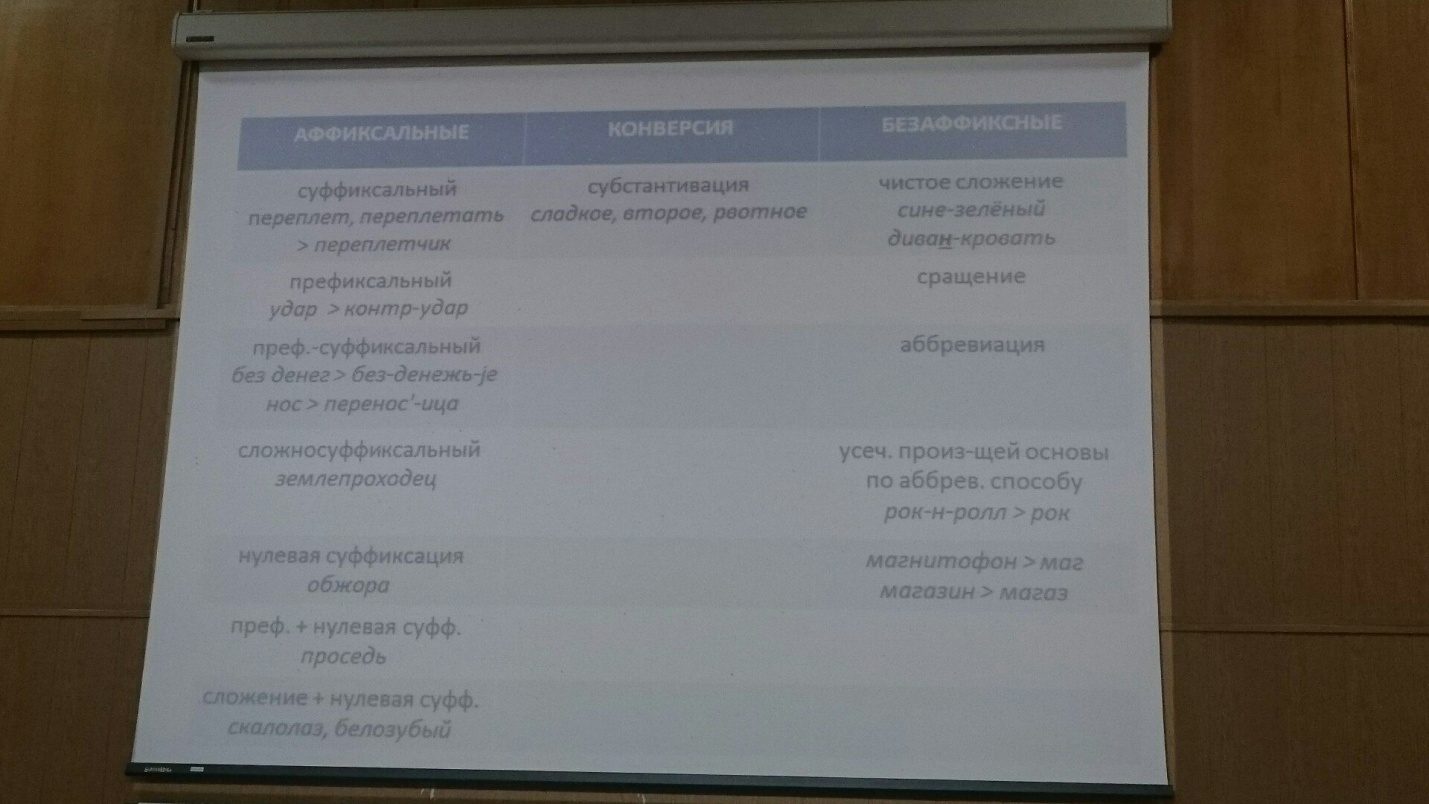 